附件：华中师范大学城环学院2022年博士研究生招生在线考试技术指导方案一、关于考生1.本次博士研究生招生初试采用远程笔试的方式，考生需提前准备足够的答题纸；2.考生需提前准备好双机位（手机、电脑、平板均可），双机位放置方式如下图所示；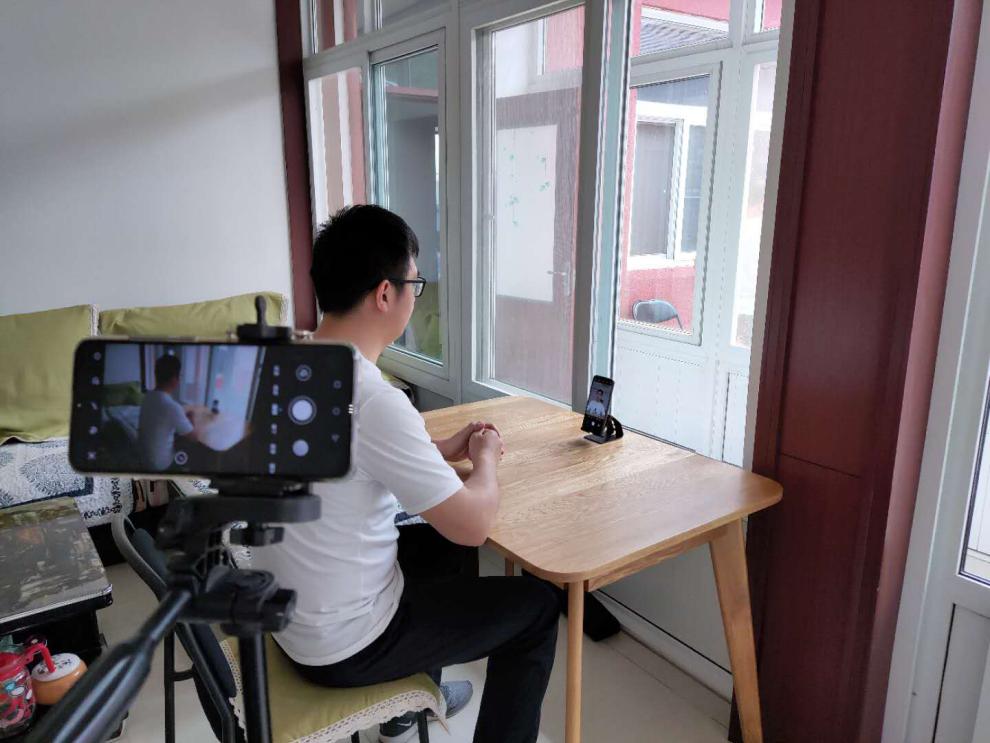 考生、主机位、辅机位的相对位置考生需要在双机位设备中提前安装好腾讯会议软件（下载地址：https://meeting.tencent.com/index.html）；考生用两个账号分别登录双机位的腾讯会议系统，正面机位登录后以（姓名+正面）命名，侧方机位以（姓名+侧方）命名；正面机位建议使用大屏幕设备，因需要查看试卷；5.考试期间，正面机位全程开启视频和音频。侧方机位全程开始视频并关闭音频；6.考试前30分钟，各招生单位通过手机短信方式将腾讯会议号发送到考生手机；7.考试前，考生需提前进入会议室的等候室耐心等待，监考人员会逐一邀请进入会议室，核验身份，并调整考试环境布置；8.考试期间保持安静，无特殊理由，不得离开座位；9.考生完成答卷后，举手示意，通知考务人员交卷（不使用平台语音通知，避免影响其他考生），并立即对答卷进行拍照，用邮件将答案发送到指定邮箱（邮件地址将在考生完成答题后告知考生），提前交卷的考生在获得考务人员同意后关闭语音，考场办会电话告知邮箱。考务人员收到答案确认后，将语音告知，考生才可关闭视频离场；10.考生完成笔试后，将纸质答卷快递至学院（地址同报材料邮寄地址）。